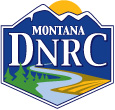 INCIDENT SITUATION ASSESSMENTSECTION 1: SITUATIONAL AWARENESSSECTION 1: SITUATIONAL AWARENESSSECTION 1: SITUATIONAL AWARENESSSECTION 1: SITUATIONAL AWARENESSSECTION 1: SITUATIONAL AWARENESSSECTION 1: SITUATIONAL AWARENESSSECTION 1: SITUATIONAL AWARENESSINCIDENT NAME:       INCIDENT NAME:       INCIDENT NAME:       INCIDENT NAME:       INCIDENT NAME:       INCIDENT NUMBER:       INCIDENT NUMBER:       INCIDENT-LEGAL/LAT.LONG:       INCIDENT-LEGAL/LAT.LONG:       INCIDENT-LEGAL/LAT.LONG:       INCIDENT-LEGAL/LAT.LONG:       INCIDENT-LEGAL/LAT.LONG:       COUNTY(s):       COUNTY(s):       DNRC LAND OFFICE:       UNIT OFFICE:  DNRC LAND OFFICE:       UNIT OFFICE:  DNRC LAND OFFICE:       UNIT OFFICE:  DNRC LAND OFFICE:       UNIT OFFICE:  DNRC LAND OFFICE:       UNIT OFFICE:  CAUSE:       CAUSE:       START DATE/TIME:       START DATE/TIME:       START DATE/TIME:       START DATE/TIME:       START DATE/TIME:       CURRENT SIZE:       CURRENT SIZE:       DATE/TIME OF FIRE ANALYSIS:       DATE/TIME OF FIRE ANALYSIS:       DATE/TIME OF FIRE ANALYSIS:       DATE/TIME OF FIRE ANALYSIS:       DATE/TIME OF FIRE ANALYSIS:       % CONTAINED:       % CONTAINED:       JURISDICTION AGENCY:       JURISDICTION AGENCY:       JURISDICTION AGENCY:       JURISDICTION AGENCY:       JURISDICTION AGENCY:       PROTECTION AGENCY:       PROTECTION AGENCY:       PREPARDNESS LEVEL:Local Level       Northern Rockies       National Level       PREPARDNESS LEVEL:Local Level       Northern Rockies       National Level       PREPARDNESS LEVEL:Local Level       Northern Rockies       National Level       PREPARDNESS LEVEL:Local Level       Northern Rockies       National Level       PREPARDNESS LEVEL:Local Level       Northern Rockies       National Level       CURRENT WEATHER CONDITIONS:Wind Speed       Wind Direction       Temperature       Relative Humidity       CURRENT WEATHER CONDITIONS:Wind Speed       Wind Direction       Temperature       Relative Humidity       SECTION 2: VALUES AT RISKSECTION 2: VALUES AT RISKSECTION 2: VALUES AT RISKSECTION 2: VALUES AT RISKSECTION 2: VALUES AT RISKSECTION 2: VALUES AT RISKSECTION 2: VALUES AT RISKStructure InformationType of Structure:    #Threatened       #Damaged       #DestroyedStructure InformationType of Structure:    #Threatened       #Damaged       #DestroyedStructure InformationType of Structure:    #Threatened       #Damaged       #DestroyedStructure InformationType of Structure:    #Threatened       #Damaged       #DestroyedStructure InformationType of Structure:    #Threatened       #Damaged       #DestroyedStructure InformationType of Structure:    #Threatened       #Damaged       #DestroyedThreat to Human Life/SafetyResidence:Evacuation(s) in Progress   Yes   NoEvacuation(s) imminent   Yes   NoPotential future threat   Yes   NoNo likely threat   Yes   NoCommercial:Evacuation(s) in Progress   Yes   NoEvacuation(s) imminent   Yes   NoPotential future threat   Yes   NoNo likely threat   Yes   NoOutbuilding/Other:Evacuation(s) in Progress   Yes   NoEvacuation(s) imminent   Yes   NoPotential future threat   Yes   NoNo likely threat   Yes   NoOther ValuesCommunities, Critical Infrastructure, Timber, Grazing land, Watershed, and Other Values Threatened:12 hours:       24 hours:       48 hours:       72 hours:       Other ValuesCommunities, Critical Infrastructure, Timber, Grazing land, Watershed, and Other Values Threatened:12 hours:       24 hours:       48 hours:       72 hours:       Other ValuesCommunities, Critical Infrastructure, Timber, Grazing land, Watershed, and Other Values Threatened:12 hours:       24 hours:       48 hours:       72 hours:       Other ValuesCommunities, Critical Infrastructure, Timber, Grazing land, Watershed, and Other Values Threatened:12 hours:       24 hours:       48 hours:       72 hours:       Other ValuesCommunities, Critical Infrastructure, Timber, Grazing land, Watershed, and Other Values Threatened:12 hours:       24 hours:       48 hours:       72 hours:       Other ValuesCommunities, Critical Infrastructure, Timber, Grazing land, Watershed, and Other Values Threatened:12 hours:       24 hours:       48 hours:       72 hours:       Other ValuesCommunities, Critical Infrastructure, Timber, Grazing land, Watershed, and Other Values Threatened:12 hours:       24 hours:       48 hours:       72 hours:       SECTION 3: FIRE GROWTH POTENTIAL SECTION 3: FIRE GROWTH POTENTIAL SECTION 3: FIRE GROWTH POTENTIAL SECTION 3: FIRE GROWTH POTENTIAL SECTION 3: FIRE GROWTH POTENTIAL SECTION 3: FIRE GROWTH POTENTIAL SECTION 3: FIRE GROWTH POTENTIAL Energy Release Component (ERC):       Fuels:       Fuel Model(s):                    Topography:       Weather:       Energy Release Component (ERC):       Fuels:       Fuel Model(s):                    Topography:       Weather:       Energy Release Component (ERC):       Fuels:       Fuel Model(s):                    Topography:       Weather:       Energy Release Component (ERC):       Fuels:       Fuel Model(s):                    Topography:       Weather:       Energy Release Component (ERC):       Fuels:       Fuel Model(s):                    Topography:       Weather:       Energy Release Component (ERC):       Fuels:       Fuel Model(s):                    Topography:       Weather:       Energy Release Component (ERC):       Fuels:       Fuel Model(s):                    Topography:       Weather:       FIRE GROWTH POTENTIAL (CONT)FIRE GROWTH POTENTIAL (CONT)FIRE GROWTH POTENTIAL (CONT)FIRE GROWTH POTENTIAL (CONT)FIRE GROWTH POTENTIAL (CONT)FIRE GROWTH POTENTIAL (CONT)FIRE GROWTH POTENTIAL (CONT)Observed Fire Behavior:Observed Fire Behavior:Observed Fire Behavior:Observed Fire Behavior:Observed Fire Behavior:Observed Fire Behavior:Observed Fire Behavior:GROWTH POTENTIAL (ACRES): GROWTH POTENTIAL (ACRES): GROWTH POTENTIAL (ACRES): GROWTH POTENTIAL (ACRES): PROBABILITY OR CONFIDENCE LEVEL:PROBABILITY OR CONFIDENCE LEVEL:PROBABILITY OR CONFIDENCE LEVEL:12 hours:       12 hours:       12 hours:       12 hours:        Low     Medium     High Low     Medium     High Low     Medium     High24 hours:       24 hours:       24 hours:       24 hours:        Low     Medium     High Low     Medium     High Low     Medium     High48 hours:       48 hours:       48 hours:       48 hours:        Low     Medium     High Low     Medium     High Low     Medium     High72 hours:       72 hours:       72 hours:       72 hours:        Low     Medium     High Low     Medium     High Low     Medium     HighSECTION 4: OTHER JURISDICTIONS/PROTECTION AGENCIES IMPACTEDSECTION 4: OTHER JURISDICTIONS/PROTECTION AGENCIES IMPACTEDSECTION 4: OTHER JURISDICTIONS/PROTECTION AGENCIES IMPACTEDSECTION 4: OTHER JURISDICTIONS/PROTECTION AGENCIES IMPACTEDSECTION 4: OTHER JURISDICTIONS/PROTECTION AGENCIES IMPACTEDSECTION 4: OTHER JURISDICTIONS/PROTECTION AGENCIES IMPACTEDSECTION 4: OTHER JURISDICTIONS/PROTECTION AGENCIES IMPACTED12 hour:  Name(s) of Jurisdiction/Protection Agencies       24 hour:  Name(s) of Jurisdiction/Protection Agencies       48 hour:  Name(s) of Jurisdiction/Protection Agencies       72 hour:  Name(s) of Jurisdiction/Protection Agencies       Comments:      12 hour:  Name(s) of Jurisdiction/Protection Agencies       24 hour:  Name(s) of Jurisdiction/Protection Agencies       48 hour:  Name(s) of Jurisdiction/Protection Agencies       72 hour:  Name(s) of Jurisdiction/Protection Agencies       Comments:      12 hour:  Name(s) of Jurisdiction/Protection Agencies       24 hour:  Name(s) of Jurisdiction/Protection Agencies       48 hour:  Name(s) of Jurisdiction/Protection Agencies       72 hour:  Name(s) of Jurisdiction/Protection Agencies       Comments:      12 hour:  Name(s) of Jurisdiction/Protection Agencies       24 hour:  Name(s) of Jurisdiction/Protection Agencies       48 hour:  Name(s) of Jurisdiction/Protection Agencies       72 hour:  Name(s) of Jurisdiction/Protection Agencies       Comments:      12 hour:  Name(s) of Jurisdiction/Protection Agencies       24 hour:  Name(s) of Jurisdiction/Protection Agencies       48 hour:  Name(s) of Jurisdiction/Protection Agencies       72 hour:  Name(s) of Jurisdiction/Protection Agencies       Comments:      12 hour:  Name(s) of Jurisdiction/Protection Agencies       24 hour:  Name(s) of Jurisdiction/Protection Agencies       48 hour:  Name(s) of Jurisdiction/Protection Agencies       72 hour:  Name(s) of Jurisdiction/Protection Agencies       Comments:      12 hour:  Name(s) of Jurisdiction/Protection Agencies       24 hour:  Name(s) of Jurisdiction/Protection Agencies       48 hour:  Name(s) of Jurisdiction/Protection Agencies       72 hour:  Name(s) of Jurisdiction/Protection Agencies       Comments:      SECTION 5: STRATEGIC ASSESSMENTSECTION 5: STRATEGIC ASSESSMENTSECTION 5: STRATEGIC ASSESSMENTSECTION 5: STRATEGIC ASSESSMENTSECTION 5: STRATEGIC ASSESSMENTSECTION 5: STRATEGIC ASSESSMENTSECTION 5: STRATEGIC ASSESSMENTResistance to Control:   Low     Medium     High Resource Availability (Potential to fill requests):   Low     Medium     HighRisk Assessment or Complexity Analysis Completed:   Yes      NoLocal/Unit Capabilities:      Good     Limited     MarginalStakeholders Contacted:   Yes     NoDocumentation of Stakeholders Discussion:      Major problems and concerns (control problems, social/political/economic concerns or impacts, etc.)      How likely is it that containment/control targets will be met, given the current resources and suppression/control strategy:      Resistance to Control:   Low     Medium     High Resource Availability (Potential to fill requests):   Low     Medium     HighRisk Assessment or Complexity Analysis Completed:   Yes      NoLocal/Unit Capabilities:      Good     Limited     MarginalStakeholders Contacted:   Yes     NoDocumentation of Stakeholders Discussion:      Major problems and concerns (control problems, social/political/economic concerns or impacts, etc.)      How likely is it that containment/control targets will be met, given the current resources and suppression/control strategy:      Resistance to Control:   Low     Medium     High Resource Availability (Potential to fill requests):   Low     Medium     HighRisk Assessment or Complexity Analysis Completed:   Yes      NoLocal/Unit Capabilities:      Good     Limited     MarginalStakeholders Contacted:   Yes     NoDocumentation of Stakeholders Discussion:      Major problems and concerns (control problems, social/political/economic concerns or impacts, etc.)      How likely is it that containment/control targets will be met, given the current resources and suppression/control strategy:      Resistance to Control:   Low     Medium     High Resource Availability (Potential to fill requests):   Low     Medium     HighRisk Assessment or Complexity Analysis Completed:   Yes      NoLocal/Unit Capabilities:      Good     Limited     MarginalStakeholders Contacted:   Yes     NoDocumentation of Stakeholders Discussion:      Major problems and concerns (control problems, social/political/economic concerns or impacts, etc.)      How likely is it that containment/control targets will be met, given the current resources and suppression/control strategy:      Resistance to Control:   Low     Medium     High Resource Availability (Potential to fill requests):   Low     Medium     HighRisk Assessment or Complexity Analysis Completed:   Yes      NoLocal/Unit Capabilities:      Good     Limited     MarginalStakeholders Contacted:   Yes     NoDocumentation of Stakeholders Discussion:      Major problems and concerns (control problems, social/political/economic concerns or impacts, etc.)      How likely is it that containment/control targets will be met, given the current resources and suppression/control strategy:      Resistance to Control:   Low     Medium     High Resource Availability (Potential to fill requests):   Low     Medium     HighRisk Assessment or Complexity Analysis Completed:   Yes      NoLocal/Unit Capabilities:      Good     Limited     MarginalStakeholders Contacted:   Yes     NoDocumentation of Stakeholders Discussion:      Major problems and concerns (control problems, social/political/economic concerns or impacts, etc.)      How likely is it that containment/control targets will be met, given the current resources and suppression/control strategy:      Resistance to Control:   Low     Medium     High Resource Availability (Potential to fill requests):   Low     Medium     HighRisk Assessment or Complexity Analysis Completed:   Yes      NoLocal/Unit Capabilities:      Good     Limited     MarginalStakeholders Contacted:   Yes     NoDocumentation of Stakeholders Discussion:      Major problems and concerns (control problems, social/political/economic concerns or impacts, etc.)      How likely is it that containment/control targets will be met, given the current resources and suppression/control strategy:      SECTION 6: INCIDENT CONTROL OBJECTIVES AND STRATEGY (include organization required)SECTION 6: INCIDENT CONTROL OBJECTIVES AND STRATEGY (include organization required)SECTION 6: INCIDENT CONTROL OBJECTIVES AND STRATEGY (include organization required)SECTION 6: INCIDENT CONTROL OBJECTIVES AND STRATEGY (include organization required)SECTION 6: INCIDENT CONTROL OBJECTIVES AND STRATEGY (include organization required)SECTION 6: INCIDENT CONTROL OBJECTIVES AND STRATEGY (include organization required)SECTION 6: INCIDENT CONTROL OBJECTIVES AND STRATEGY (include organization required)(Options should consider COST, VALUES at RISK, and RISK MANAGEMENT)OPTION A(Objectives/Strategy/Priorities):      Organization Required:OPTION B(Objectives/Strategy/Priorities):      Organization Required:Preferred Option and Rationale:      REMEMBER – RESPONDER AND PUBLIC SAFETY IS THE FIRST PRIORITY FOR ALL OBJECTIVES AND STRATEGIES(Options should consider COST, VALUES at RISK, and RISK MANAGEMENT)OPTION A(Objectives/Strategy/Priorities):      Organization Required:OPTION B(Objectives/Strategy/Priorities):      Organization Required:Preferred Option and Rationale:      REMEMBER – RESPONDER AND PUBLIC SAFETY IS THE FIRST PRIORITY FOR ALL OBJECTIVES AND STRATEGIES(Options should consider COST, VALUES at RISK, and RISK MANAGEMENT)OPTION A(Objectives/Strategy/Priorities):      Organization Required:OPTION B(Objectives/Strategy/Priorities):      Organization Required:Preferred Option and Rationale:      REMEMBER – RESPONDER AND PUBLIC SAFETY IS THE FIRST PRIORITY FOR ALL OBJECTIVES AND STRATEGIES(Options should consider COST, VALUES at RISK, and RISK MANAGEMENT)OPTION A(Objectives/Strategy/Priorities):      Organization Required:OPTION B(Objectives/Strategy/Priorities):      Organization Required:Preferred Option and Rationale:      REMEMBER – RESPONDER AND PUBLIC SAFETY IS THE FIRST PRIORITY FOR ALL OBJECTIVES AND STRATEGIES(Options should consider COST, VALUES at RISK, and RISK MANAGEMENT)OPTION A(Objectives/Strategy/Priorities):      Organization Required:OPTION B(Objectives/Strategy/Priorities):      Organization Required:Preferred Option and Rationale:      REMEMBER – RESPONDER AND PUBLIC SAFETY IS THE FIRST PRIORITY FOR ALL OBJECTIVES AND STRATEGIES(Options should consider COST, VALUES at RISK, and RISK MANAGEMENT)OPTION A(Objectives/Strategy/Priorities):      Organization Required:OPTION B(Objectives/Strategy/Priorities):      Organization Required:Preferred Option and Rationale:      REMEMBER – RESPONDER AND PUBLIC SAFETY IS THE FIRST PRIORITY FOR ALL OBJECTIVES AND STRATEGIES(Options should consider COST, VALUES at RISK, and RISK MANAGEMENT)OPTION A(Objectives/Strategy/Priorities):      Organization Required:OPTION B(Objectives/Strategy/Priorities):      Organization Required:Preferred Option and Rationale:      REMEMBER – RESPONDER AND PUBLIC SAFETY IS THE FIRST PRIORITY FOR ALL OBJECTIVES AND STRATEGIESSECTION 7: REMARKSSECTION 7: REMARKSSECTION 7: REMARKSSECTION 7: REMARKSSECTION 7: REMARKSSECTION 7: REMARKSSECTION 7: REMARKSREMARKS:      REMARKS:      REMARKS:      REMARKS:      REMARKS:      REMARKS:      REMARKS:      SECTION 8: APPROVAL BLOCKSECTION 8: APPROVAL BLOCKSECTION 8: APPROVAL BLOCKSECTION 8: APPROVAL BLOCKSECTION 8: APPROVAL BLOCKSECTION 8: APPROVAL BLOCKSECTION 8: APPROVAL BLOCKAGENCY LINE OFFICER NAME: (Please Type):       AGENCY LINE OFFICER SIGNATURE:                                                                                                                             .DATE:       TIME:       RATIONAL:      Reassess preferred option if: Examples; (Control objectives not met after three operational periods, significant increase in number and type of values at risk, span of control exceeds capability of assigned incident management organization, continued lack of critical resources, and/or increased threat to adjacent jurisdictions/infrastructure).IF REASSESSMENT INDICATES NEED TO MODIFY PREFERRED OPTION, RETURN TO SECTION 6.AGENCY LINE OFFICER NAME: (Please Type):       AGENCY LINE OFFICER SIGNATURE:                                                                                                                             .DATE:       TIME:       RATIONAL:      Reassess preferred option if: Examples; (Control objectives not met after three operational periods, significant increase in number and type of values at risk, span of control exceeds capability of assigned incident management organization, continued lack of critical resources, and/or increased threat to adjacent jurisdictions/infrastructure).IF REASSESSMENT INDICATES NEED TO MODIFY PREFERRED OPTION, RETURN TO SECTION 6.AGENCY LINE OFFICER NAME: (Please Type):       AGENCY LINE OFFICER SIGNATURE:                                                                                                                             .DATE:       TIME:       RATIONAL:      Reassess preferred option if: Examples; (Control objectives not met after three operational periods, significant increase in number and type of values at risk, span of control exceeds capability of assigned incident management organization, continued lack of critical resources, and/or increased threat to adjacent jurisdictions/infrastructure).IF REASSESSMENT INDICATES NEED TO MODIFY PREFERRED OPTION, RETURN TO SECTION 6.AGENCY LINE OFFICER NAME: (Please Type):       AGENCY LINE OFFICER SIGNATURE:                                                                                                                             .DATE:       TIME:       RATIONAL:      Reassess preferred option if: Examples; (Control objectives not met after three operational periods, significant increase in number and type of values at risk, span of control exceeds capability of assigned incident management organization, continued lack of critical resources, and/or increased threat to adjacent jurisdictions/infrastructure).IF REASSESSMENT INDICATES NEED TO MODIFY PREFERRED OPTION, RETURN TO SECTION 6.AGENCY LINE OFFICER NAME: (Please Type):       AGENCY LINE OFFICER SIGNATURE:                                                                                                                             .DATE:       TIME:       RATIONAL:      Reassess preferred option if: Examples; (Control objectives not met after three operational periods, significant increase in number and type of values at risk, span of control exceeds capability of assigned incident management organization, continued lack of critical resources, and/or increased threat to adjacent jurisdictions/infrastructure).IF REASSESSMENT INDICATES NEED TO MODIFY PREFERRED OPTION, RETURN TO SECTION 6.AGENCY LINE OFFICER NAME: (Please Type):       AGENCY LINE OFFICER SIGNATURE:                                                                                                                             .DATE:       TIME:       RATIONAL:      Reassess preferred option if: Examples; (Control objectives not met after three operational periods, significant increase in number and type of values at risk, span of control exceeds capability of assigned incident management organization, continued lack of critical resources, and/or increased threat to adjacent jurisdictions/infrastructure).IF REASSESSMENT INDICATES NEED TO MODIFY PREFERRED OPTION, RETURN TO SECTION 6.AGENCY LINE OFFICER NAME: (Please Type):       AGENCY LINE OFFICER SIGNATURE:                                                                                                                             .DATE:       TIME:       RATIONAL:      Reassess preferred option if: Examples; (Control objectives not met after three operational periods, significant increase in number and type of values at risk, span of control exceeds capability of assigned incident management organization, continued lack of critical resources, and/or increased threat to adjacent jurisdictions/infrastructure).IF REASSESSMENT INDICATES NEED TO MODIFY PREFERRED OPTION, RETURN TO SECTION 6.APPENDIX: APPENDIX: APPENDIX: APPENDIX: APPENDIX: APPENDIX: APPENDIX: MAPRELATIVE RISK and POTENTIAL INCIDENT COMPLEXITY (Complexity Analysis)INCIDENT BRIEFING PACKAGEDELEGATION OF AUTHORITYMAPRELATIVE RISK and POTENTIAL INCIDENT COMPLEXITY (Complexity Analysis)INCIDENT BRIEFING PACKAGEDELEGATION OF AUTHORITYMAPRELATIVE RISK and POTENTIAL INCIDENT COMPLEXITY (Complexity Analysis)INCIDENT BRIEFING PACKAGEDELEGATION OF AUTHORITYMAPRELATIVE RISK and POTENTIAL INCIDENT COMPLEXITY (Complexity Analysis)INCIDENT BRIEFING PACKAGEDELEGATION OF AUTHORITYMAPRELATIVE RISK and POTENTIAL INCIDENT COMPLEXITY (Complexity Analysis)INCIDENT BRIEFING PACKAGEDELEGATION OF AUTHORITYMAPRELATIVE RISK and POTENTIAL INCIDENT COMPLEXITY (Complexity Analysis)INCIDENT BRIEFING PACKAGEDELEGATION OF AUTHORITYMAPRELATIVE RISK and POTENTIAL INCIDENT COMPLEXITY (Complexity Analysis)INCIDENT BRIEFING PACKAGEDELEGATION OF AUTHORITY